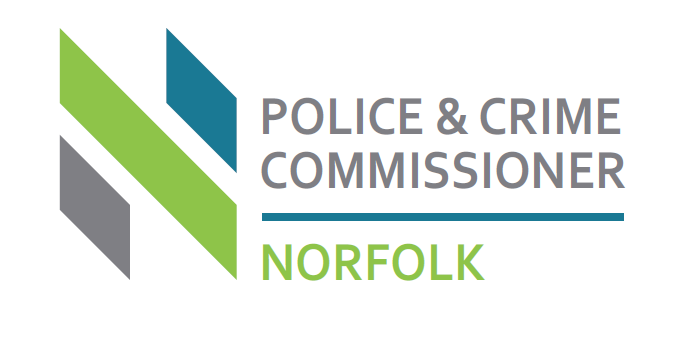 Application ChecklistIf your application is successful, you will be required as part of our due diligence process to provide the following documents  ORANISATION NAME: OPCCN OFFICE USEFinancial check carried out by procurement	                                                                                    These checks are to be carried out on an annual basis for all organisations that the OPCCN commissions.COMPANY DOCUMENTSA copy of your organisation’s rules, constitution or other governing documentA copy of your organisation’s rules, constitution or other governing documentProof of bank account in the organisations name and two signatoriesProof of bank account in the organisations name and two signatoriesLatest audited/published accounts for your organisationLatest audited/published accounts for your organisationCriminal Records Bureau (CRB)/Disclosure and Barring Service (DBS)Criminal Records Bureau (CRB)/Disclosure and Barring Service (DBS)Please confirm that all people who have access to children/vulnerable people have been vetted and cleared	Please confirm that all people who have access to children/vulnerable people have been vetted and cleared	INSURANCE POLICIESINSURANCE POLICIESEmployer’s Liability Insurance	Employer’s Liability Insurance	Public Liability InsurancePublic Liability InsuranceProfessional Indemnity InsuranceProfessional Indemnity InsuranceInsurance to cover volunteersInsurance to cover volunteersORGANISATION POLICIESORGANISATION POLICIESEquality/Diversity Policy Equality/Diversity Policy Child Protection/Safeguarding and Vulnerable Persons Safeguarding PoliciesChild Protection/Safeguarding and Vulnerable Persons Safeguarding PoliciesManagement Information Policy or equivalent that sets out how the organisation complies with the Data Protection Act 2018 including the new rules on GDPRManagement Information Policy or equivalent that sets out how the organisation complies with the Data Protection Act 2018 including the new rules on GDPRHealth and Safety Policy Health and Safety Policy Whistle Blowing PolicyWhistle Blowing Policy